PROGRAMA 2023Departamento: Educación InicialCarrera: Profesorado y Licenciatura en Educación InicialAsignatura: Seminario I: Procesos de Subjetivación    Código/s: 6829 Curso: 2º AñoComisión: ÚnicaRégimen de la Asignatura: Cuatrimestral (Primer)Asignación Horaria Semanal: 6 Horas. Teórico-PrácticoAsignación Horaria Total: 90 HorasProfesor Responsable: Profesora Adjunta Mgter. Miriam BerlaffaIntegrantes del Equipo Docente: Ayte. de Primera: Lic. Jazmín MosqueraPlan de Estudios: 2001 – Versión 3Año Académico: 2023Lugar y fecha: Río Cuarto, marzo de 2023FUNDAMENTACIÓNEl Seminario Procesos de Subjetivación corresponde al segundo año de las carreras de grado Profesorado y Licenciatura en Educación Inicial. La importancia de este Seminario en la currícula de las carreras de Educación Inicial radica en el objetivo de analizar las distintas conceptualizaciones acerca de la subjetividad, la condición sujeto, los procesos de subjetivación y las concepciones de infancia corriéndonos de la perspectiva clásica moderna, para poder así pensar dichos procesos o condiciones a la luz de perspectivas posmodernas y de lo que acontece y se construye en el contexto cotidiano de la vida de los sujetos. En esta circunstancia de retorno a la presencialidad después de la pandemia los contenidos desarrollados al igual que las metodologías de trabajo estarán en consonancia con las situaciones particulares de los sujetos-estudiantes-docentes en este nuevo transcurrir por las aulas de la universidad que no es un volver a lo de antes sino una transición a unos nuevos modos académicos que la pandemia seguramente dejará como resultado. Dichos procesos y condiciones pudieron ser pensados y abordados a partir de las perspectivas teóricas propuestas en este seminario. En lo que atañe a lo específico de esta carrera, la infancia, se considera necesario no dejar de lado el impacto de estas nuevas maneras de concebir la infancia en el despliegue de la práctica profesional que sabemos que configura subjetividades, y lo acontecido con los niños en estos momentos de post pandemia.OBJETIVOS GeneralesAnalizar los diferentes modos de pensar la constitución sujeto, los procesos de subjetivación y las concepciones de infancia.Reflexionar sobre las variadas posibilidades de abordaje de la Infancia que nos ofrecen las distintas líneas de pensamiento, y analizarlas a partir de las condiciones actuales.EspecíficosDefinir Subjetivación, Subjetividad, Sujeto desde perspectivas modernas y posmodernas, pensándolos a partir de la situación actual en la cual se pudieron identificar esos distintos modos sujeto/subjetivación.Visualizar prácticas sociales, culturales, científicas que vehiculizan los Procesos de Subjetivación.Diferenciar concepciones de Infancia opuestas a la concepción evolutiva moderna. CONTENIDOSa)  CONTENIDOS MÍNIMOSLos ejes temáticos que se abordarán en este Seminario son los siguientes:Las prácticas culturales y sociales, los determinantes históricos, los saberes científicos que han modelado la manera de ser sujeto en la concepción moderna occidental.Otras modalidades de constitución del sujeto a partir de teorías que enfatizan la diferencia (diversidad) y la particularidad, como trazos fundamentales de las subjetividades.La importancia de la Educación en la configuración de las subjetividades, principalmente en la fase de la Educación Inicial.CONTENIDOS TEMÁTICOSTemas para Problematizar-nosModernidad y Conocimiento Científico: Proyecto Científico Moderno. Episteme Moderna. Ideal de sujeto moderno. Desarrollo y Progreso. La Psicología en el ámbito científico moderno. El poder disciplinar. El sujeto como objeto de un saber. El Desarrollo Infantil: estadios progresivos, diferenciales y universales.  La constitución del individuo como objeto de la ciencia. Los regímenes de verdad y su relación con la psicología del desarrollo. La verdad científica sobre los niños. Condiciones de surgimiento de las verdades científicas. La escuela como aparato de regulación y clasificación. La medición mental y el desarrollo infantil. El sujeto normal. El siglo XIX y la cientificación del niño. Subjetividad, Subjetivación, Sujeto: Debates iniciales acerca de la posibilidad de conceptualizar: subjetividad, subjetivación, sujeto. Subjetividad como lo propio del sujeto y/o lo ajeno. La subjetivación como proceso. Sujeto como lugar o estado donde culmina el proceso de subjetivación. El sujeto y los procesos de identificación. La perspectiva del rizoma para pensar los procesos de subjetivación. El sujeto y los procesos de desidentificación. El proceso de subjetivación sin sujeto.Concepciones de Infancia: Evolutiva: Representaciones de niñez. Campo de la Psicología: Conceptualización teórica sobre la niñez. El conocimiento objetivo de la ciencia. Debates modernos: lo innato, lo adquirido, lo individual, lo social. La objetivación del sujeto. El determinismo de la razón y su relación con la infancia: finalidad de la pedagogía. Prácticas y discursos. Lo falso y lo verdadero. La educación como campo de formación de subjetividades.Enigma: La infancia como algo otro. Lo otro capturable y lo otro incapturable. La infancia como línea de derrumbe del saber/poder del conocimiento científico. La infancia como la absoluta diferencia de nosotros y de nuestro mundo. La infancia que no acepta la medida de nuestro saber. La infancia como portadora de una verdad (aletheia). El niño como lo nuevo que disuelve la solidez de nuestro mundo. La infancia como origen absoluto: introduciendo una discontinuidad. Novedad radical. Las formas del totalitarismo y la destrucción de la infancia.Estado del Alma: Sobreviviente: como lugar, como lo que aún está vivo. La relación del tiempo con lo que es o no es. El modo del no más o de la tercera persona. La infancia como efecto de la vida. La infancia como enigma del comienzo. La infancia como estado del alma: sin respuesta, impotente, rezagada, pequeña. Infancia como testigo de la deuda de no-ser.  Nacimiento de lo nuevo. El desarrollo como principio. Las instituciones del sistema democrático y su relación con la infancia. Las formas del totalitarismo del desarrollo.METODOLOGÍA DE TRABAJO El seminario se desarrolla en el marco de un espacio que propone como objetivo básico configurar un ámbito propicio para la construcción del conocimiento y la reflexión crítica sobre el mismo, desde una práctica participativa y socializada. La modalidad de trabajo es a modo de taller, en donde  se incluirá la presentación y explicación de las unidades temáticas y los contenidos centrales del programa, como así también actividades prácticas y lúdicas, que le permitan al estudiante un manejo conceptual más dinámico y una participación más activa en el transcurso del cursado. Se considera fundamental retomar los conocimientos previos que los estudiantes tienen de la asignatura Teorías Psicológicas intentando dar continuidad al proceso de aprendizaje iniciado por los estudiantes durante el cursado de la asignatura mencionada y correlativa de la presente, permitiendo un mayor seguimiento y orientación de estos procesos vinculados a la continuidad y permanencia en los estudios. Con el objetivo de poder hilar contenidos y advertir cómo las asignaturas y diversas temáticas se van concatenando en las carreras, para evitar estructurar los contenidos de manera aislada.Los contenidos serán abordados contemplando otras posibles fuentes de conocimiento, además de la bibliografía seleccionada para este espacio curricular. A lo largo del cursado se realizarán actividades para identificar los núcleos temáticos centrales, con la finalidad de poder integrar y afianzar conocimientos y a modo de cierre presentar un trabajo grupal y escrito para obtener la regularidad. Las clases combinarán modalidad presencial y virtual (sincrónica y asincrónica).EVALUACIÓN Se realizará un trabajo integrador, grupal y escrito (no más de 4 estudiantes por grupo), con su respectiva instancia recuperatoria. EXAMEN FINAL REGULAREn el examen final regular se le exigirá al estudiante dominio conceptual de los temas desarrollados durante el cursado, como así también las relaciones que se fueron construyendo en el transcurso de la asignatura entre todos los temas que componen los contenidos de la misma, como así también las relaciones que se fueron construyendo a partir de las actividades prácticas propuestas para el presente ciclo lectivo.EXAMEN FINAL LIBRESe le exigirá al alumno lo mismo que en el examen regular con la diferencia de que para acceder a la instancia oral primero debe haber aprobado la instancia escrita. REQUISITOS PARA LA OBTENCIÓN DE LAS DIFERENTES CONDICIONES DE ESTUDIANTE RÉGIMEN DE REGULARIDADAprobación de la actividad integradora evaluada, con un mínimo de 5 (cinco), con la posibilidad de un recuperatorio. Para alcanzar el mínimo de 5, les estudiantes deberán acreditar un mínimo del 50 % de los conocimientos solicitados en la evaluación, en donde estarán incluidos los temas más importantes de la asignatura. RÉGIMEN DE CURSADO VOCACIONALDicha modalidad tendrá las mismas exigencias que la requerida para la condición de alumno Regular.BIBLIOGRAFÍA OBLIGATORIAMATERIAL DE CÁTEDRA. Power  Point de Modernidad y Proyecto Científico ModernoBERLAFFA, M. y Otros (2014). La Subjetividas-es?....Rizoma. En Actas VI Congreso Marplatense de Psicología. Organizado por Secretaría de Posgrado. Facultad de Psicología. Universidad Nacional de Mar del Plata. Diciembre de 2014. BERLAFFA, M. (2000). Infancia. Una mirada, otra. En: López, M.I. y M.L. Porcar (comp.) ¿La infancia o las infancias? Actas del V Encuentro Nacional de Carreras Universitarias de Nivel Inicial. I.S.B.N.: 987-98201-7-7. Editorial Facultad de Educación Elemental y Especial. Mendoza. CD-ROM.LARROSA, Jorge (2000) Pedagogía Profana. Estudios sobre lenguaje, subjetividad y formación. Cap. 8 El Enigma de la Infancia. Novedades Educativas. Buenos Aires. LYOTARD, Jean Francois (1997). Lecturas de Infancia. Cap. 4 Sobreviviente. Eudeba. Buenos Aires.HORARIOS DE CLASESMiércoles de 14 a 18 hsHORARIOS DE CONSULTAMartes a las 14 hs. Of. 2 Pab. G - miriamberlaffa@hotmail.comMiércoles a las 18 hs.  Of. 2 Pab. G - mosquerajazmin@hotmail.comCRONOGRAMA 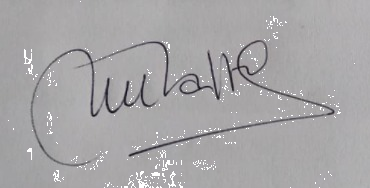 Prof. Miriam B. BerlaffaFechas Actividades22/03Presentación de la asignatura, equipo docente, programa, contenidos, evaluaciones, metodología de trabajo, criterios para la acreditación de la asignatura, cronograma tentativo.Se establecen como canales de comunicación entre estudiantes y docentes: plataforma Evelia, mensajería interna de evelia y un foro de consulta.Aspectos generales:Trabajos grupales de 4 personas como máximo1 Actividad Integradora Evaluada, con su instancia de recuperatorio.Regularidad: Entrega y aprobación de la AIEHorarios de consulta:Martes a las 14 hs. Of. 2 Pab. G - miriamberlaffa@hotmail.comMiércoles a las 18 hs.  Of. 2 Pab. G - mosquerajazmin@hotmail.comForo permanente en Evelia para consultas sobre contenidos teóricos En este primer encuentro se abrirá un foro para “Confección de grupos” en donde cada uno de ellos indicará por quienes está compuesto. Con nombre, apellido y DNI.Actividad de clase: - Características generales de la modernidad- Para el próximo encuentro, traer leído el Power Point de Proyecto Científico Moderno. Material digital subido en la plataforma Evelia.29/03Trabajaremos la generalidades de la Modernidad y particularidades del Proyecto Científico Moderno.05/04 (Asincrónica)Actividad Práctica (Se subirá a Evelia la consigna)12/04Socialización de la actividad práctica Introducción teórica a subjetividad - sujeto -subjetivaciónLectura grupal del texto “La subjetividad es…rizoma”19/04Diferenciación de subjetividad - sujeto - subjetivación en función de perspectiva moderna o posmoderna.Actividad practica (Se subira a Evelia la consigna)26/04 Socialización de la actividad prácticaIntroducción teórica a concepciones de infanciaInfancia Evolutiva03/05Infancia como Enigma (Lectura grupal)10/05Infancia como estado del Alma (Lectura grupal del texto de Lyotard )Cierre del tema Perspectivas de InfanciaPresentación de consignas de la actividad integradora evaluada17/05SIN ACTIVIDADES. SEMANA DE EXÁMENESSe podrán ir haciendo supervisiones de los avances por mail, meet o de manera presencial durante los 15 días de producción.24/05(Asincrónico)Actividad Integradora Evaluada. Se podrán ir haciendo supervisiones de los avances por mail, meet o de manera presencial durante los 15 días de producción.31/05Fecha máxima de entrega de AIE07/06Devolución de notas14/06Entrega de Recuperatorio de Actividad Integradora Evaluada 21/06Carga de condición fin de cursado